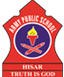 ASSIGNMENTInverse Trigonometry FunctionsEvaluate : Evaluate:  .Evaluate : Evaluate: tan-1[tan()]Solve the equation : Prove that: .Write  in the simplest form.If Evaluate: .Solve the equation:  .Evaluate:  cos[] .Prove that:  . Simplify :  Prove that.Solve for x:  sin-1 6x + sin-1( 6 =  .Prove that tan(2) = Solve the inverse trigonometrical equation : cos(tan-1 x) = sin(cot-1 ) .If y =  . Solve.If , prove that x2 + y2 + z2 + 2xyz = 1.